МЕТОДИЧЕСКИЕ УКАЗАНИЯ                                       ПО ПРОХОЖДЕНИЮ ПРОИЗВОДСТВЕННОЙ ПРАКТИКИПП.03 «Участие в организации работ по строительству автомобильных дорог и аэродромов» основной профессиональной образовательной программыпо специальности 270831 Строительство и эксплуатация автомобильных дорог и аэродромов2016Разработчик:С. А. Орлов  –  преподаватель ДВТКРецензенты:Методические указания по производственной технологической практике разработаны на основе Федеральных государственных образовательных стандартов (далее – ФГОС) по специальности среднего профессионального образования (далее - СПО) и соответствует Государственным требованиям к минимуму содержания и уровню подготовки студента по специальности 270831 Строительство и эксплуатация автомобильных дорог и аэродромов.Методические указания предназначены для руководителей практики от профильной организации, от колледжа  и студентов.СОДЕРЖАНИЕВВЕДЕНИЕРыночные отношения и наличие различных форм собственности в стране привели к существенному изменению содержания понятий организации строительных работ, планирования и управления производством, отношения к качеству выпускаемой продукции, подготовки квалификационных кадров, обладающих современными знаниями в области дорожного строительства и способных использовать их в практической деятельности.Выпускник КГА ПОУ «Дальневосточный технический колледж» (далее ДВТК), наряду с необходимой теоретической подготовкой, должен иметь и достаточную практическую подготовку, позволяющую ему обоснованно принимать рациональные технические решения в реальных условиях современного производства.1. ПОЯСНИТЕЛЬНАЯ   ЗАПИСКАПроизводственная практика проводится в организациях на основе договоров, заключаемых между образовательным учреждением и организациями (приказ Министерства образования и науки Российской Федерации (Минобрнауки России) от 26 ноября 2009г. №673 «Об утверждении Положения об учебной и производственной практике студентов, осваивающих основные профессиональные образовательные программы среднего профессионального образования», зарегистрирован в Минюсте РФ 15 января 2010г.Настоящее Положение распространяется на все образовательные учреждения, реализующие основные профессиональные образовательные программы среднего профессионального образования (далее – ОПОП СПО) в соответствии с федеральными государственными образовательными стандартами среднего профессионального образования (далее – ФГОС СПО).Сроки проведения практики в соответствии с ОПОП СПО по специальности 270831 Строительство и эксплуатация автомобильных дорог и аэродромов составляет:ПМ.03 – ПП.03.01   6 недель  (180 часов). При наличии вакантных должностей на предприятии студенты могут зачисляться на них, если работа соответствует требованиям программы практики. С момента зачисления студентов в период практики в качестве практикантов на рабочие места на них распространяются правила охраны труда и правила внутреннего распорядка, действующие на предприятии, в организации. Кроме того, на студентов, зачисленных на рабочие штатные места, распространяется трудовое законодательство РФ, и они подлежат государственному социальному страхованию наравне со всеми работниками.При организации практики по профилю специальности рекомендуется обеспечить преемственность в выборе базовых предприятий (организаций) и, по возможности, проводить практику в тех же структурных подразделениях организаций, учреждений, где проходила учебная практика для получения первичных профессиональных навыков.Во время прохождения практики по профилю специальности студент обязан вести дневник-отчет (форма дневника представлена в приложении), в котором должен делать записи о проделанной им работе.По материалам практики по профилю специальности студент оформляет отчет по форме, разработанной учебным заведением. В отчет могут быть включены эскизы, схемы, графики и чертежи, технологические карты, поясняющие и иллюстрирующие особенности выполненных работ.Итогом практики по профилю специальности является оценка, которая выставляется руководителем практики от учебного заведения на основании оформленного отчета, качества выполнения индивидуального задания, отзыва о работе студента, выданного руководителем практики от предприятия.2. СТРУКТУРА И ПРИМЕРНОЕ СОДЕРЖАНИЕ ПРАКТИКИ2.1 Содержание производственной практики 3. ЦЕЛИ И ЗАДАЧИ ПРОИЗВОДСТВЕННОЙ ПРАКТИКИВ ходе освоения программы производственной практики профессионального модуля ПМ.03 – ПП.03.01 «Участие в организации работ по строительству автомобильных дорог и аэродромов» студент должен:иметь практический опыт:проектирования, организации и технологии строительных работ.уметь: строить, содержать и ремонтировать автомобильные дороги, транспортные сооружения и аэродромы;самостоятельно формировать задачи и определять способы их решения в рамках профессиональной компетенции; работать с нормативными документами, типовой проектной и технологической документацией; использовать современные информационные технологии.знать: основные положения по организации производственного процесса строительства, ремонта и содержания, автомобильных дорог, транспортных сооружений и аэродромов; порядок материально-технического обеспечения объектов строительства, ремонта и содержания; контроль за выполнением технологических операций; обеспечение экологической безопасности при строительстве, ремонте и содержании автомобильных дорог и аэродромов; организацию работ по обеспечению безопасности движения4.БАЗЫ ПРАКТИКИПроизводственная практика проводится перед началом завершающего этапа обучения и служит для освоения практического обучения ранее полученных теоретических знаний также для сбора информации курсового проектирования. Производственная (по профилю специальности) практика проводится в дорожно-строительных организациях (ДСУ, ДРСУ, МДСУ, проектных институтах) различных организационно-правовых форм собственности на основе прямых договоров, заключаемых между предприятием и колледжем.В течение всего периода практики на студентов распространяются:- требования охраны труда;- трудовое законодательство Российской Федерации, в том числе в части государственного социального страхования;- правила внутреннего распорядка принимающей организации.Допускается студенту лично найти организацию и объект практики, соответствующие требованиям колледжа, представляющие интерес для практиканта, профиль работы, которых отвечает приобретаемой специальности.5. ОРГАНИЗАЦИЯ И КОНТРОЛЬ ПРОХОЖДЕНИЯ ПРАКТИКИВ организации и проведении практики участвуют:- колледж;- профильные организации. Образовательные учреждения:- планируют и утверждают  в учебном плане все виды  и этапы практики в соответствии  с ОПОП  СПО с учетом договоров  с организациями;- заключают договоры на организацию и проведение практики;- разрабатывают и согласовывают  с организациями программу,  содержание и планируемые результаты  практики;- осуществляют руководство практикой;- контролируют реализацию программы и условия проведения практики организациями, в том числе требования охраны труда, безопасности жизнедеятельности и пожарной безопасности в соответствии с правилами и нормами, в том числе отраслевыми;- формируют группы в случае применения групповых форм проведения практики;- совместно с организациями, участвующими в организации и проведении практики, организовывают процедуру оценки общих и профессиональных компетенций студента, освоенных им в ходе прохождения практики;- разрабатывают и согласовывают с организациями формы отчетности и оценочный материал прохождения практики.Организации, участвующие в проведении практики:- заключают договоры на организацию и проведение практики;- согласовывают программу практики, планируемые результаты практики, задание на практику;- предоставляют рабочие места практикантам, назначают руководителей практики от организации, определяют наставников;- участвуют в организации и оценке результатов освоения общих и профессиональных компетенций, полученных в период прохождения практики;- участвуют в формировании оценочного материала для оценки  общих и профессиональных компетенций, освоенных студентами в период прохождения практики;- обеспечивают безопасные условия прохождения практики студентами, отвечающие санитарным правилам и требования охраны труда;- проводят инструктаж студентов по ознакомлению с требованиями охраны труда и техники безопасности в организации.Организацию и руководство производственной практикой осуществляют руководители практики от образовательного учреждения и от организации. Обязанности преподавателя – руководителя практики:- обеспечивать проведение в колледже подготовительных мероприятий, связанных с отбытием студентов на практику;- обеспечивать контроль над организацией и проведением практики, соблюдением сроков и содержания работ;- при необходимости оказывать методическую помощь руководству принимающей организации или руководителям практики от производства;- контролировать обеспечение предприятием нормальных условий труда студентов, проводить инструктажи по охране труда и технике безопасности;- осуществлять свою работу в тесном контакте с руководством принимающей организации или руководителями практики от производства;- принимать отчеты и оценивать результаты практики студентов.Студенты, осваивающие ОПОП СПО в период прохождения практики в организациях:- полностью выполняют задания, предусмотренные программами практики;- соблюдают действующие в организациях правила внутреннего трудового распорядка;- строго соблюдают требования охраны труда и пожарной безопасности.Организация практикиПорядок проведения практики6. ОБОБЩЕНИЕ МАТЕРИАЛОВ ПРАКТИКИ  По окончании производственной практики студент должен оформить отчет по практике. Отчет студента по практике  должен максимально отражать его индивидуальную работу в период прохождения производственной практики.  Каждый студент должен самостоятельно отразить в отчете требования программы практики и своего индивидуального задания. Студент должен собрать достаточно полную информацию и документы (чертежи, материалы) необходимые для выполнения курсового проекта (работы). Сбор материалов должен вестись целенаправленно, применительно к теме проекта.Отчет по практике должен быть оформлен в соответствии с планом практики, с включением необходимых схем, эскизов, графиков и других материалов.Обязательным, при сдаче отчета, является наличие приказа на практику с печатями предприятия, отзыв руководителя практики от предприятия и заключение самого студента по итогам прохождения практики с его предложениями и пожеланиями.Отчет должен содержать следующие документы:- характеристику, заверенную руководителем практики от профильной организации и печатью данной организации.- дневник, в котором студент должен с первого дня практики вести записи о выполняемой ежедневно работе в профильной организации.  Записи в дневнике заверяет руководитель  производственной практики от предприятия.Производственная практика завершается оценкой студентам за успешно освоенные общие и профессиональные компетенции.Студенты, не выполнившие без уважительной причины требований программы  производственной практики или получившие отрицательную оценку, отчисляются из колледжа, как имеющие академическую задолженность.7 условия реализации производственной практики7.1. Требования к минимальному материально-техническому обеспечениюПроизводственная (по профилю специальности) практика проводится в организациях выполняющих работы по строительству автомобильных дорог федерального значения, общего пользования (местных дорог) и внутрихозяйственных дорог, оснащенных современными, высокопроизводительными дорожными машинами, оборудованием для строительства автомобильных дорог.Практика по профилю специальности должна обеспечивать дидактическую последовательность процесса формирования у студентов системы профессиональных знаний и умений, прививать студентам навыки самостоятельной работы по избранной профессии.Рекомендуемые формы проведения практики:работа по профилю специальности в качестве практиканта на рабочих местах или на рабочих должностях (в случае наличия вакансий) в организациях, на предприятиях различных организационно-правовых форм;работа на рабочих местах в специализированных сезонных или студенческих отрядах по профилю специальности;работа на рабочих местах в учебно-производственных мастерских, учебных участках (цехах), а также в образовательных подразделениях организаций, имеющих соответствующую лицензию;работа на рабочих местах в порядке индивидуальной подготовки у специалистов, прошедших аттестацию и имеющих соответствующую лицензию.Допускается студенту лично найти организацию и объект практики, соответствующие требованиям колледжа, представляющие интерес для практиканта, профиль работы, которых отвечает приобретаемой специальности.При выборе рабочего места студентам необходимо руководствоваться, прежде всего, моделью его специальности, а также исходить из того, что на рабочем месте будущий специалист должен получить определенные практические навыки выполнения конкретной работы.Студенты заочного отделения проходят практику (преимущественно) по месту работы. Профильные организации должны быть оснащены новейшим оборудованием, иметь прогрессивную технологию и совершенную организацию труда, а также располагать достаточным количеством квалифицированного персонала, необходимым для обучения студентов практическим навыкам и современным технологиям в строительном производствеОбщие требования к подбору баз практик:наличие отделов: главного энергетика, труда и зарплаты, бухгалтерии, охраны труда и техники безопасности;оснащенность предприятия современным компьютерным оборудованием;близкое, по возможности, территориальное расположение базовых предприятий;наличием системы машин для комплексной механизации и автоматизации по созданию машинной технологии для строительства автомобильных дорог и аэродромов, включающей в себя пять основных групп машин, определяемых их  технологическим назначением:- для строительства земляного полотна;- для строительства дорожных одежд и покрытий;- для строительства водопропускных сооружений (труб, мостов и др.) и укреплений откосов; - для добычи и приготовления дорожно-строительных материалов; - технологический транспортВ течение всего периода практики на студентов распространяются:требования охраны труда;трудовое законодательство Российской Федерации, в том числе в части государственного социального страхования;правила внутреннего распорядка принимающей организации.Студентам на время прохождения производственной практики, а также временно выполняющим работу по профессиям и должностям, предусмотренным Типовыми отраслевыми нормами, на время выполнения этой работы средства индивидуальной защиты выдаются в общеустановленном порядке.Обеспечение студентов средствами индивидуальной и коллективной защиты возлагается на работодателя и за счет его средств (ст. 4 и 17 Федерального закона «Об основах охраны труда в Российской Федерации № 181-ФЗ и ст. 221 Трудового Кодекса и производится в соответствии с отраслевыми и сквозными типовыми нормами бесплатной выдачи специальной одежды, специальной обуви и других средств индивидуальной и коллективной защиты, утвержденных постановлениями Минтруда РФ соответственно от 16.12.97 г. № 63 и от 30.12.97 г. № 69.Порядок обеспечения студентами  средствами индивидуальной защиты регулируется Правилами обеспечения работников специальной одеждой, специальной обувью и другими средствами индивидуальной защиты, утвержденного постановлением Минтруда России от 18.12.98 г. № 51.Студентам,  выполняющим обязанности бригадиров, помощникам и подручным рабочим, профессии которых предусмотрены в соответствующих Типовых отраслевых нормах, выдаются те же средства индивидуальной защиты, что и рабочим соответствующих профессий.Студенты должны бережно относиться к выданным в их пользование средствам индивидуальной защиты, своевременно ставить в известность работодателя о В соответствии со ст. 14 Федерального закона «Об основах охраны труда в Россий-ской Федерации» работодатель обязан обеспечить информирование работников (студентов) о полагающихся им средствах индивидуальной защиты.В соответствии со ст. 15 Федерального закона во время работы работники (студенты), профессии и должности которых предусмотрены в Типовых отраслевых нормах, обязаны пользоваться и правильно применять выданные им средства индивидуальной защиты. Рабо-тодатель принимает меры к тому, чтобы работники (студенты) во время работы действи-тельно пользовались выданными им средствами индивидуальной защиты. Работники (сту-денты) не должны допускаться к работе без предусмотренных в Типовых отраслевых нормах средств индивидуальной защиты, в неисправной, неотремонтированной, загрязненной специальной одежде и специальной обуви, а также с неисправными средствами индивидуальной защиты.7.2. Информационное обеспечение обученияПеречень рекомендуемых учебных изданий, Интернет-ресурсов, дополнительной литературыа) основная литература: 	1. Глотова Н. П.  Строительство автомобильных дорог и аэродромов: метод. указ. и контрол. задания для студентов-заочников образоват. учреждений сред. проф. образования для специальности 2905 Стр-во и эксплуатация автомоб. дорог и аэродромов /[Глотова Н. П.]; Алт. гос. техн. ун-т им. И. И. Ползунова.-М.: [б. и.], 2000.-82 с. 2. Повагин А. Т.  Строительство автомобильных дорог и аэродромов: метод. указания по курсовому проектированию для студентов-заочников образоват. учреждений сред. проф. образования по специальности 2905 Стр-во и эксплуатация автомоб. дорог и аэродромов /[Повагин А. Т.]; Гос. служба дорож. хоз-ва, Учеб.-метод. центр.-М.: [б. и.], 2001.-95 с. б)  дополнительная литература: 	ОДМ Отраслевой дорожный методический документ «Экологическая безопасность автомобильной дороги: понятие и количественная оценка». Утвержден распоряжением Минтранса России № ОС-1181-р от 31.12.2002 ОДМ 218.0.000-2003. Отраслевой дорожный методический документ. «Руководство по оценке уровня содержания автомобильных дорог (временное)». Утверждено распоряжением Государственной службы дорожного хозяйства Минтранса России, 01.01.2003ОДМ 218.011-98. Отраслевой дорожный методический документ. «Автомобильные дороги общего пользования. Методические рекомендации по озеленению автомобильных дорог». Утверждено приказом Федеральной дорожной службы России № 421 от 05.11.1998ОДН 218.2.027-2003. Отраслевые дорожные нормы. «Требования к противогололедным материалам». Утверждено распоряжением Минтранса России № ОС-548-р от 16.06.2003ОДМ 218.5.001-2008. Отраслевой дорожный методический документ. «Методические рекомендации по защите и очистке автомобильных дорог от снега». Утверждено распоряжением Росавтодора № 44-р от 01.02. 2008 ОДМ 218.5.006-2008. Отраслевой дорожный методический документ. «Методические рекомендации по применению экологически чистых антигололедных материалов и технологий при содержании мостовых сооружений». Утверждено распоряжением Минтранса России от 10.09.2008 ОДН 218.5.016.2002. Отраслевые дорожные нормы. «Показатели и нормы экологической безопасности автомобильной дороги». Введено в действие распоряжением Минтранса России № ИС-1147-р от 25.12. 2002ОДМ Отраслевой дорожный методический документ. «Методика испытания противогололедных реагентов». Утверждено распоряжением Минтранса России № ОС-548-р от 16.06.2003ОДМ Отраслевой дорожный методический документ. «Руководство по борьбе с зимней скользкостью на автомобильных дорогах. Методика». Утверждено распоряжением Минтранса России № ОС-548-р от 16.06. 2003 ОДМ Отраслевой дорожный методический документ. «Руководство по оценке воздействия на окружающую среду (ОВОС) при проектировании, строительстве, реконструкции и эксплуатации объектов дорожного хозяйства». Утверждено распоряжением Росавтодора от 22.11.2001ОДМ 218.2.017-2011 Отраслевой дорожный методический документ «Проектирование, строительство и эксплуатация автомобильных дорог с низкой интенсивностью движения»в) программное обеспечение и Интернет-ресурсы 	1. http://www.znaytovar.ru/gost/2/PosobieSpravochnik_dorozhnogo.html2. www.gostrf.com Библиотека всех действующих ГОСТов.3. http://rosavtodor.ru  8.Контроль и оценка результатов Освоения Производственной практикиЦелью оценки по производственной практике является оценка: 1) профессиональных и общих компетенций; 2) практического опыта и умений.Оценка по производственной практике выставляется на основании данных аттестационного листа (характеристики профессиональной деятельности студента на практике) с указанием видов работ, выполненных обучающимся во время практики, их объема, качества выполнения в соответствии с технологией и (или) требованиями организации, в которой проходила практика.Отчет - основной документ, отражающий порядок и сроки прохождения практики. Отчет должен быть заверен подписью руководителя практики от производства и печатью данной организации. Отчет составляется по разделам в следующей последовательности:1 Введение должно содержать общие сведения о практике и краткую характеристику базы практики: 1.1 Структура дорожной организации (ДРСУ, ДСУ) федеральных дорог и (или) дорог общего пользования, обеспечение управления производственным процессом на объекте, по месту практики.1.2 Выполняемые работы, производственный план на текущий год ДРСУ,1.3 Материально-техническая база:уровень технической оснащенности;освоение новейших дорожных машин по строительству, содержанию и ремонту автомобильных дорог;планируемые мероприятия по внедрению новой техники1.4 Обеспечение производственного процесса ДСМ и другими материалами для зимнего содержания дорог:условия доставки, хранения и приготовления материалов;контроль качества ДСМ и других материалов.1.5 Организация производства работ патрульной службы содержания и ремонта автомобильных дорог (схемы, графики, планы и т.п.)2 Раздел "Анализ выполненной работы" является основной частью отчета и составляет примерно 90 % его объема. В разделе дается описание и анализ выполненной работы с количественными и качественными характеристиками ее элементов. Приводятся необходимые иллюстрации. Раздел составляется по следующей примерной схеме:2.1 Технология производства работ по содержанию и ремонту земляного полотна, полосы отвода, проезжей части, искусственных сооружений и обстановки дороги:технологические схемы производства работ;генеральный план дороги с указанием мест стоянки техники, схемы работы дорожных машин;обеспечение техники безопасности производства работ;контроль, оценка качества выполняемых работ.2.2 Технология производства работ по строительству и  ремонту земляного полотна, проезжей части (реконструкции дорожной одежды) искусственных сооружений и обстановки дороги:состав бригад, подготовка необходимых инструментов;методы производства работ (схемы);схемы движения дорожных машин;контроль качества выполняемых работ.3 Раздел "Техника безопасности и охрана труда" содержит сведения из соответствующих инструкций, действующих в организации.4 В разделе "Заключение" студент должен представить выводы о состоянии и перспективах развития изученных на практике объектов (процессов), внедрение рационализаторских предложений и их экономический эффект при содержании и ремонте автомобильных дорог. Объем отчета должен соответствовать 15–25 страницам печатного текста.Завершающим этапом производственной технологической практики является защита отчета в комиссии специальности 270831 Строительство и эксплуатация автомобильных дорог и аэродромов  с выставлением оценки, которая проводится не позднее 3 дней после окончания практики.На защиту представляется отчет по практике со всеми материалами о выполнении индивидуальных заданий.Все документы, характеризующие  работу студента в период практики, заверяются подписями и печатями руководства профильной организации.Студенты, не выполнившие без уважительной причины требования программы практики или получившие неудовлетворительную оценку (характеристику), отчисляются из учебного заведения, как имеющие академическую задолженность с выдачей справки установленного образца. В случае уважительной причины, студенты направляются на практику вторично, в свободное от учебы время.ПРИЛОЖЕНИЯФормы отчетной документации по прохождению практикиОбразец титульного листаДЕПЕРТАМЕНТ ОБРАЗОВАНИЯ И НАУКИ ПК КГА ПОУ «дальневосточный ТЕХНИЧЕСКИЙ КОЛЛЕДЖ»ОТЧЁТ О ПРАКТИКЕ (ПРОИЗВОДСТВЕННОЙ) ПО ПРОФИЛЮ СПЕЦИАЛЬНОСТИ 270831  «Строительство и эксплуатация автомобильных дорог и аэродромов»Студента ________________________________________________Ф.И.О.Группа   _______________  Наименование и адрес организации, где проходила практика____________________________________________________________________Начало практики________________ ___________________________Окончание практики ____________________ ____________________Отчет проверил руководитель практики___________________________						             Подпись				Ф.И.О.Оценка ______________   Дата________________2016СОДЕРЖАНИЕ ПРАКТИКИ:Ознакомление с предприятием:Общая характеристика и структура предприятия (подразделения).Описание общей технологической схемы производства и характеристика выпускаемой продукции (услуг).Технические характеристики средств предприятия (подразделения) или оборудования, применяемого в процессе производственной практики).Внедрение системы управления качеством на предприятии.Определение технико-экономических показателейТребования к охране труда и экологии при работе.Другое, обусловленное видом работ (оказанием услуг) хозяйственного субъекта.Выполнение функциональных обязанностей техника по специальности _____________________________________________________. Основные положения должностной инструкции техника;(Виды работ);Оформление отчета по практике.Отчет должен содержать собранные в ходе практики материалы в соответствии с пунктом 1-2, выводы и предложения по совершенствованию работы на предприятии (подразделении).Руководитель практики от кафедры        ______________________                                           (подпись,  Ф.И.О.)  «___»  ___________ 201_ г.ДНЕВНИКПодпись____________________________									М.П.характеристика	Студент 4-го курса Дальневосточного технического колледжа  по специальности 270831 «Строительство и эксплуатация автомобильных дорог и аэродромов»._____________________________________________________ Ф.И.О.проходил практику (производственную) по профилю специальности в качестве____________________________________                                    (указать должность)               Характеристика студента, проходящего практику на Вашем предприятии, должна отражать следующие вопросы: (время убытия и прибытия;  в качестве кого он проходил практику;  проявление самостоятельности и принципиальности при решении производственных вопросов;  виды  работ в которых принимал участие практикант; степень проявления знаний и умений, поведение в быту; заключение о выполнении программы практики студентом, его производственных и деловых, организационных способностей;)ЗАКЛЮЧЕНИЕ РУКОВОДИТЕЛЯ ПРАКТИКИ ОТ СТРОИТЕЛЬНОЙ ОРГАНИЗАЦИИ	С дневником студента-практиканта  _______________________________________________________________ ознакомился.	Комиссия при ________________________________ приняла от студента зачет по производственной технологической практике с оценкой _____________________________________________________ЗАПИСИ ИНСТРУКТИРУЮЩИХ И ПРОВЕРЯЮЩИХ
ПРОХОЖДЕНИЕ СТУДЕНТОМ ПРАКТИКИЛИЧНАЯ ОЦЕНКА ПРАКТИКИ СТУДЕНТОМ	Дайте оценку своей практики, укажите, что может быть использовано Вами из опыта данной организации в своей производственной работе.	Какую помощь Вы оказали строительной организации в инженерно-технологической службе.Дневник практики (технологической) по профилю специальности составил:_____________________________________________________ Ф.И.О.Дата __________________________Подпись_________________________Перечень приложений к дневнику:РАССМОТРЕНЫРАССМОТРЕНЫУТВЕРЖДАЮУТВЕРЖДАЮна заседании кафедры на заседании кафедры Зам. директора по учебно-Зам. директора по учебно-строительных дисциплинстроительных дисциплинпроизводственной работе ДВТКпроизводственной работе ДВТКПротокол № ___ от «___» _______ 2016Протокол № ___ от «___» _______ 2016_______________ С. В. Бондарь_______________ С. В. БондарьЗаведующий кафедры__________________ Е. В. Андреева Заведующий кафедры__________________ Е. В. Андреева «_____» _________2016«_____» _________2016ВВЕДЕНИЕВВЕДЕНИЕ41.ПОЯСНИТЕЛЬНАЯ ЗАПИСКА52. 3. СТРУКТУРА И ПРИМЕРНОЕ СОДЕРЖАНИЕ ЦЕЛИ И ЗАДАЧИ ПРОИЗВОДСТВЕННОЙ  РАКТИКИ684.БАЗЫ практики85.ОРГАНИЗАЦИЯ И КОНТРОЛЬ ПРОХОЖДЕНИЯ ПРАКТИКИ96.ОБОБЩЕНИЕ МАТЕРИАЛОВ ПРАКТИКИ117.условия реализации ТЕХНОЛОГИЧЕСКОЙ практики128.Контроль и оценка результатов Освоения ТЕХНОЛОГИЧЕСКОЙ практики159ПРиложения21Наименование разделов профессионального модуля (ПМ), междисциплинарных курсов (МДК) и темСодержание учебного материала, лабораторные работы и практические занятия, самостоятельная работа обучающихся, курсовая работ (проект) (если предусмотрены)Объем часовУровеньосвоения1234ПП.03 Производственная практика180Тема 1 Знакомство с объектом практикиСодержание 12Тема 1 Знакомство с объектом практикиРуководитель практики от предприятия совместно с ведущими специалистами предприятия проводит со студентами вводную беседу, в которой знакомит их с историей предприятия, с организационно-производственной структурой, планом работы предприятия, с вопросами экономики, организации труда, с режимом его работы. До студентов доводят правила внутреннего распорядка предприятия, правила охраны труда и противопожарные требования.Руководитель практики от предприятия распределяет студентов по рабочим местам, учитывая наклонности студента и близость места прохождения практики от места проживания студента.Тема 2   Восстановление и закрепление трассы  автомобильной дороги. Разбивочные работы. Подготовительные работы                                                                Содержание24Тема 2   Восстановление и закрепление трассы  автомобильной дороги. Разбивочные работы. Подготовительные работы                                                                Назначение работ по восстановлению и закреплению трассы и выполнению подготовительных работ. Инструменты для восстановления и закрепления трассы. Последовательность работ по восстановлению начала и конца трассы, вершин углов поворота, разбивке пикетажа и их закреплению; установке реперов и разбивке земляного полотна. Машины и механизмы для выполнения подготовительных работ. Способы валки деревьев, их удаление с дорожной полосы и разделка. Способы удаления кустарника, пней, корней, камней, валунов. Способы снятия растительного грунта и рекультивация резервов и карьеров. Безопасные приемы выполнения работ.Тема 3 Работы по устройству фундаментов и укладке водопропускных труб                         Содержание24Тема 3 Работы по устройству фундаментов и укладке водопропускных труб                         Последовательность разбивки и закрепления оси и котлована под тело трубы. Применяемые инструменты. Способы устройства обноски. Рытье котлована и применяемые  машины. Типы фундаментов и способы их устройства. Подготовка фундамента и установка звеньев труб. Последовательность и способы монтажа тела трубы и оголовков. Заделка швов и гидроизоляция тела трубы. Правила техники безопасности при монтаже трубы и работе с битумом при выполнении гидроизоляции. Способы засыпки тела трубы, применяемые машины и механизмы. Типы укреплений русла и откосов насыпи. Безопасные приемы выполнения работ.Тема 4   Работы по возведению (реконструкции)  земляного полотна и его подготовке к устройству  дорожной одеждыСодержание24Тема 4   Работы по возведению (реконструкции)  земляного полотна и его подготовке к устройству  дорожной одеждыСпособы разбивки и закрепления земляного полотна в соответствии с продольным и поперечным профилями. Способы устройства земляного полотна различными землеройными машинами, пути повышения их производительности. Устройство дренирующих слоев земляного полотна и присыпных обочин. Уплотнение грунтов и контроль степени уплотнения. Операционный контроль качества. Приемка земляного полотна и допускаемые отклонения. Рациональное использование земель при устройстве земляного полотна. Безопасные приемы выполнения работ.Тема 5  Работа по устройству (реконструкции) и ремонту оснований и покрытийСодержание48Тема 5  Работа по устройству (реконструкции) и ремонту оснований и покрытийМатериалы для устройства оснований и покрытий и требования к ним. Технологический процесс устройства оснований и покрытий из щебеночных и гравийных материалов, из крупноблочных, песчаных материалов и грунтов, укрепленных вяжущими с использованием дорожной фрезы или карьерного смесителя. Технологический процесс устройства асфальтобетонных покрытий, поверхностной обработки и цементобетонных покрытий. Приемка оснований и покрытий, допускаемые отклонения. Безопасные приемы выполнения работ. Тема 6 Отделочные и укрепительные работыСодержание12Тема 6 Отделочные и укрепительные работыПриемы и технология работ по планировке откосов, насыпей и выемок различными машинами и механизмами. Рекультивация резервов и карьеров. Геодезические работы по контролю  размеров земляного полотна. Укрепление откосов, кюветов и водоотводных канав засевом трав, бетонными плитами, железобетонными решетками. Операционный контроль качества и приемка автомобильной дороги. Допускаемые отклонения.Тема 7 Работы по повышению безопасности дорожного движения (при обустройстве автодорог). Обустройство дорог.Содержание36Тема 7 Работы по повышению безопасности дорожного движения (при обустройстве автодорог). Обустройство дорог.Назначение и состав обустройств автомобильных дорог. Виды обустройств: подпорные стенки, галереи, ограждения, дорожные знаки, разметка проезжей части, освещение, пешеходные и велосипедные дорожки. Здания автотранспортной и дорожной службы. Материалы и технология работ по выполнению различных видов обустройств и строительству зданий на дорогах.Мероприятия,подлежащиевыполнениюОтветственныйза выполнениеЗаключение с предприятиями договоров на организацию и проведение практики  студентов колледжаЗаместитель директора по УПР), руководитель практики от УЗИздание приказа по колледжу о закреплении руководителей производственной практики и закреплении за ними конкретных студентовЗаместитель директора по УПРСоставление и утверждение: графика контроля над ходом производственной практики; рабочих планов проведения производственной практики;  календарных графиков прохождения практикиСтарший мастер,руководитель практики от  учебного заведенияПроведение собрания со студентами очередного курса по вопросам: целей и задач  производственной практики; рекомендаций по сбору материалов для курсового проектирования на период  производственной практики; ознакомления обучающихся с их обязанностями на период производственной практикиЗаместитель директора по УПР, старший мастер, руководитель практики от учебного заведенияМероприятия,подлежащиевыполнениюОтветственныйза выполнениеОрганизация проверки хода производственной практикиРуководитель практики от  учебного заведенияОрганизация обучения студентов правилам колледжа безопасностиРуководитель практики от  учебного заведенияОрганизация проверки по сбору материалов для курсового проектированияРуководитель практики от  учебного заведенияСоставление графика сдачи отчетов по практике, приема зачетов по практикеРуководитель практики от  учебного заведенияСоставление отзывов о работе практикантовРуководитель практики от  предприятияПрием зачетов по производственной практике и оформление зачетной ведомостиРуководитель практики от  учебного заведенияПредставление заместителю директора по УПР дневников обучающихсяРуководитель практики от  учебного заведенияСдача на хранение в архив дневников и отчетов по производственной практикеРуководитель практики от  учебного заведенияРезультаты обучения(приобретение практического опыта, освоенные умения)Формы и методы контроля и оценкирезультатов обучения12ПМ.03 Участие в организации работ по строительству автомобильных дорог и аэродромовПМ.03 Участие в организации работ по строительству автомобильных дорог и аэродромовПП.03 Производственная практикаПП.03 Производственная практикаПриобретённый практический опыт:проектирования, организации и технологии строительных работ.Раздел 1 Выполнение обязанностей дублёров инженерно-технических работников на участке дорожной организации по устройству земляного полотна Виды работФормирование умений и навыков практического характера при организации работ по устройству земляного полотна Выработка умения применять знания в решении  практических задач при составлении и выдачи задания на работу, на приёмку законченных работ, при контроле над обеспечением бригад строительными материалами, инструментами, транспортом, спецодеждой, при контроле за соблюдением охраны труда и правил  техники безопасности, противопожарной защиты при организации работ по устройству земляного полотна Формирование творческого характера, умения применять знания в усложненной ситуации при развитии организаторских способностей и приобретения навыков по руководству организации работы бригад по содержанию полосы отвода, земляного полотна и водоотвода. Взыскивание способов экономии дорожно-строительных материалов и энергетических ресурсов.Формы контроля обучения:практические задания по работе с информацией, документами, литературой;Формы оценки результативности обучения:традиционная система отметок в баллах за каждую выполненную работу, на основе которых выставляется итоговая отметкаМетоды контроля направлены на проверку умения студентов:делать осознанный выбор способов действий из ранее известных;осуществлять коррекцию  (исправление) сделанных ошибок на новом уровне предлагаемых заданий;работать в группе и представлять как свою, так и позицию группы.Методы оценки результатов обучения:мониторинг роста творческой 12самостоятельности и навыковформирование результата итоговой аттестации по дисциплине на основе суммы результатов текущего контроля.Раздел 2 Выполнение обязанностей дублёров инженерно-технических работников на участке дорожной организации по устройству дорожных одеждВиды работФормирование умений и навыков практического характера при организации работ по устройству дорожных одеждВыработка умения применять знания в решении  практических задач при составлении и выдачи задания на работу, на приёмку законченных работ, при контроле над обеспечением бригад строительными материалами, инструментами, транспортом, спецодеждой, при контроле за соблюдением охраны труда и правил  техники безопасности, противопожарной защиты при организации работ по устройству дорожных одеждФормирование творческого характера, умения применять знания в усложненной ситуации при развитии организаторских способностей и приобретения навыков по руководству организации работы бригад по содержанию полосы отвода, земляного полотна и водоотвода. Взыскивание способов экономии дорожно-строительных материалов и энергетических ресурсов.Формы контроля обучения:практические задания по работе с информацией, документами, литературой;Формы оценки результативности обучения:традиционная система отметок в баллах за каждую выполненную работу, на основе которых выставляется итоговая отметкаМетоды контроля направлены на проверку умения студентов:делать осознанный выбор способов действий из ранее известных;осуществлять коррекцию  исправление) сделанных ошибок на новом уровне предлагаемых заданий;работать в группе и представлять как свою, так и позицию группы.Методы оценки результатов обучения:мониторинг роста творческой самостоятельности и навыков12Освоенные умения:строить дороги, транспортные сооружения и аэродромы;самостоятельно формировать задачи и определять способы их решения в рамках профессиональной компетенции; работать с нормативными документами, типовой проектной и технологической документацией; использовать современные информационные технологии.Раздел 1 Выполнение обязанностей дублёров инженерно-технических работников на участке дорожной организации по устройству земляного полотнаРаздел 2 Выполнение обязанностей дублёров инженерно-технических работников на участке дорожной организации по устройству дорожных одеждВиды работВыработка умения применять знания в решении  практических задач при составлении и выдачи задания на работу, на приёмку законченных работ, при контроле над обеспечением бригад, инструментами, транспортом, спецодеждой, при контроле за соблюдением охраны труда и правил  техники безопасности при строительстве автодорог и аэродромовФормы контроля обучения:практические задания по работе с информацией, документами, литературой;Формы оценки результативности обучения:традиционная система отметок в баллах за каждую выполненную работу, на основе которых выставляется итоговая отметкаМетоды контроля направлены на проверку умения студентов:делать осознанный выбор способовдействий из ранее известных;осуществлять коррекцию  (исправление) сделанных ошибок на новом уровне предлагаемых заданий;работать в группе и представлять как свою, так и позицию группы.Методы оценки результатов обучения:мониторинг роста творческой самостоятельности и навыковформирование результата итоговой аттестации по дисциплине на основе суммы результатов текущего контроля.ДатаОтработано часовВ качестве кого, где работал. Подробное описание выполняемых работ и их анализ.  Приложение схемыЗамечание руководителя практики от предприятия12348777	М.П.Руководитель предприятия ____________________________________________Должность ________________________Подпись _________________________Дата ___________________________	М.П.Руководитель предприятия___________Должность ______________________Подпись ________________________Дата _________________________Дата инструктажа или проверкиЗамечания руководителей практики от предприятия  и колледжа  по работе практикантаДолжность, подпись123Вводный инструктаж КГА ПОУ «ДВТК»Вводный инструктаж на предприятииПервичный инструктаж на рабочем месте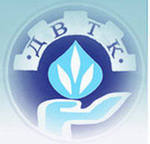 